Informatie gebruik van restmateriaal voor kwaliteitsverbeteringHet continu verbeteren van de kwaliteit van het laboratorium van Nij Geertgen is belangrijk voor het bieden van goede zorg. Het gaat hier bijvoorbeeld om het ijken van apparatuur, het testen van kweekmedia en het trainen van nieuwe medewerkers voordat zij worden ingezet in de patiëntenzorg.  Na een semenanalyse of IVF/ICSI-behandeling blijft er soms restmateriaal (zaadcellen, eicellen en/of embryo’s) over. Dit restmateriaal word normaliter meteen vernietigd. Dit restmateriaal kan echter gebruikt worden om de kwaliteit van ons laboratorium te verbeteren, bestaande methodes te verbeteren of als oefenmateriaal voor nieuwe medewerkers. Het materiaal wordt hiervoor geanonimiseerd en het is dus niet te herleiden van wie dit afkomstig isZaadcellenBij een semenanalyse of bij een IVF of ICSI behandeling wordt vaak maar een gedeelte van het opgewerkte semen gebruikt. Normaliter worden de overgebleven zaadcellen meteen vernietigd, maar incidenteel kunnen we de zaadcellen gebruiken om de kwaliteit van ons laboratorium te verbeteren.EicellenBij een IVF of ICSI behandeling blijven soms eicellen over die niet voor uw behandeling kunnen worden gebruikt. Dit materiaal kunnen we opdelen in de volgende categorieën:Niet bruikbare eicellen
Zowel bij IVF als bij ICSI komen eicellen voor die onrijp zijn of onbevrucht blijven. Uit deze eicellen zal geen embryo tot ontwikkeling kunnen komen en worden daarom normaliter vernietigd door ons.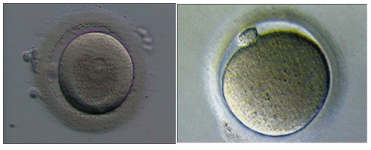 Abnormaal bevruchte eicellen
Normaal gesproken wordt een eicel bevrucht door één zaadcel. Soms zien we op het laboratorium eicellen die bevrucht zijn door 2 of meer zaadcellen. Deze abnormaal bevruchte eicellen kunnen zich niet ontwikkelen tot een gezond kind en worden door ons laboratorium daarom nooit teruggeplaatst.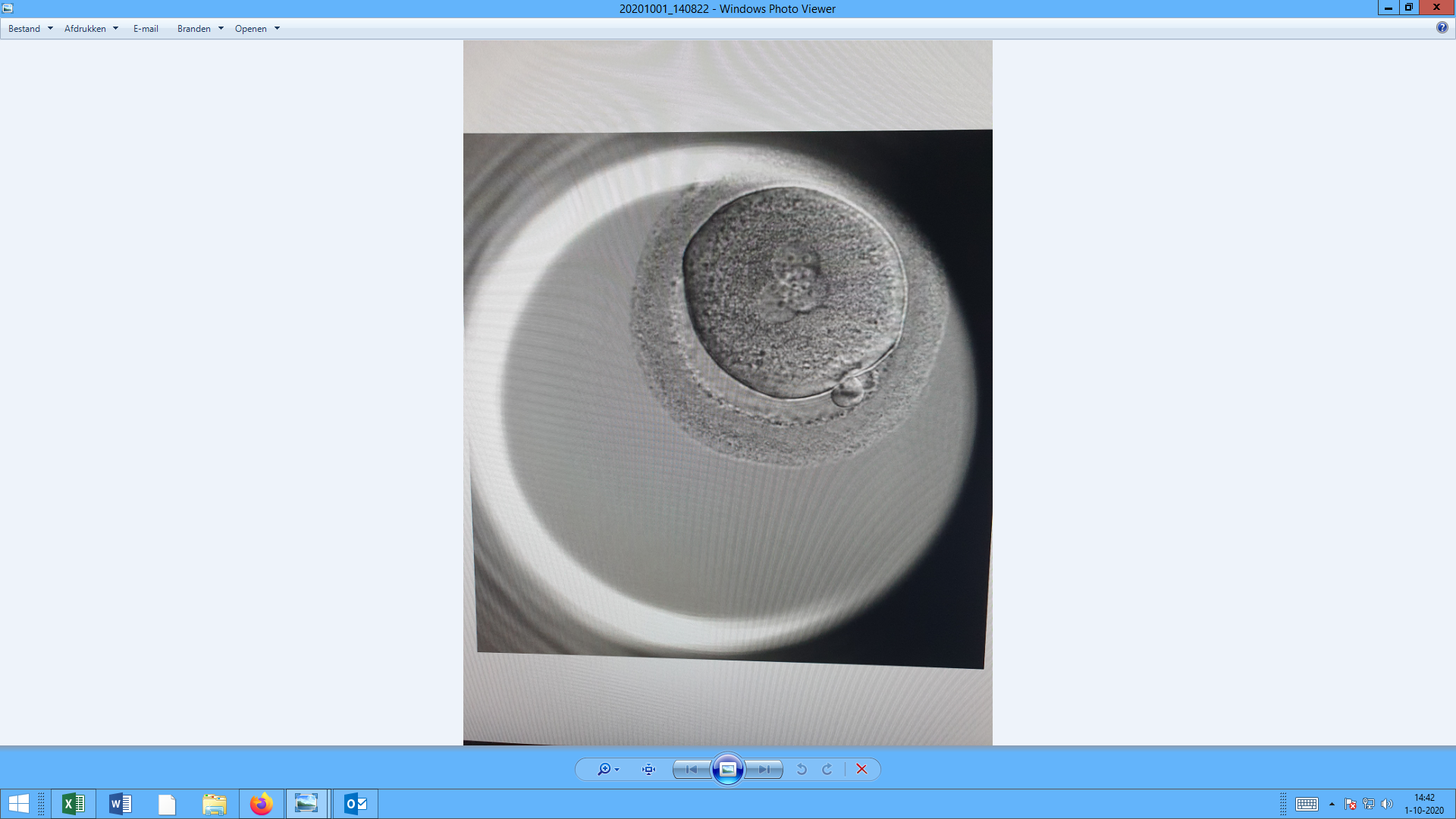 Embryo’sAlle bevruchte eicellen laten we op het laboratorium doorgroeien. Het beste embryo wordt geselecteerd voor de terugplaatsing en overige embryo’s met goede ontwikkeling worden ingevroren en bewaard om op een later moment te kunnen worden teruggeplaatst.Bij een deel van de embryo’s is de ontwikkeling onvoldoende of gestopt. Deze embryo’s worden niet teruggeplaatst of ingevroren en worden normaliter vernietigd. De voor de behandeling niet bruikbare eicellen en embryo’s kunnen we op het laboratorium wel gebruiken voor kwaliteitsverbetering of training van medewerkers.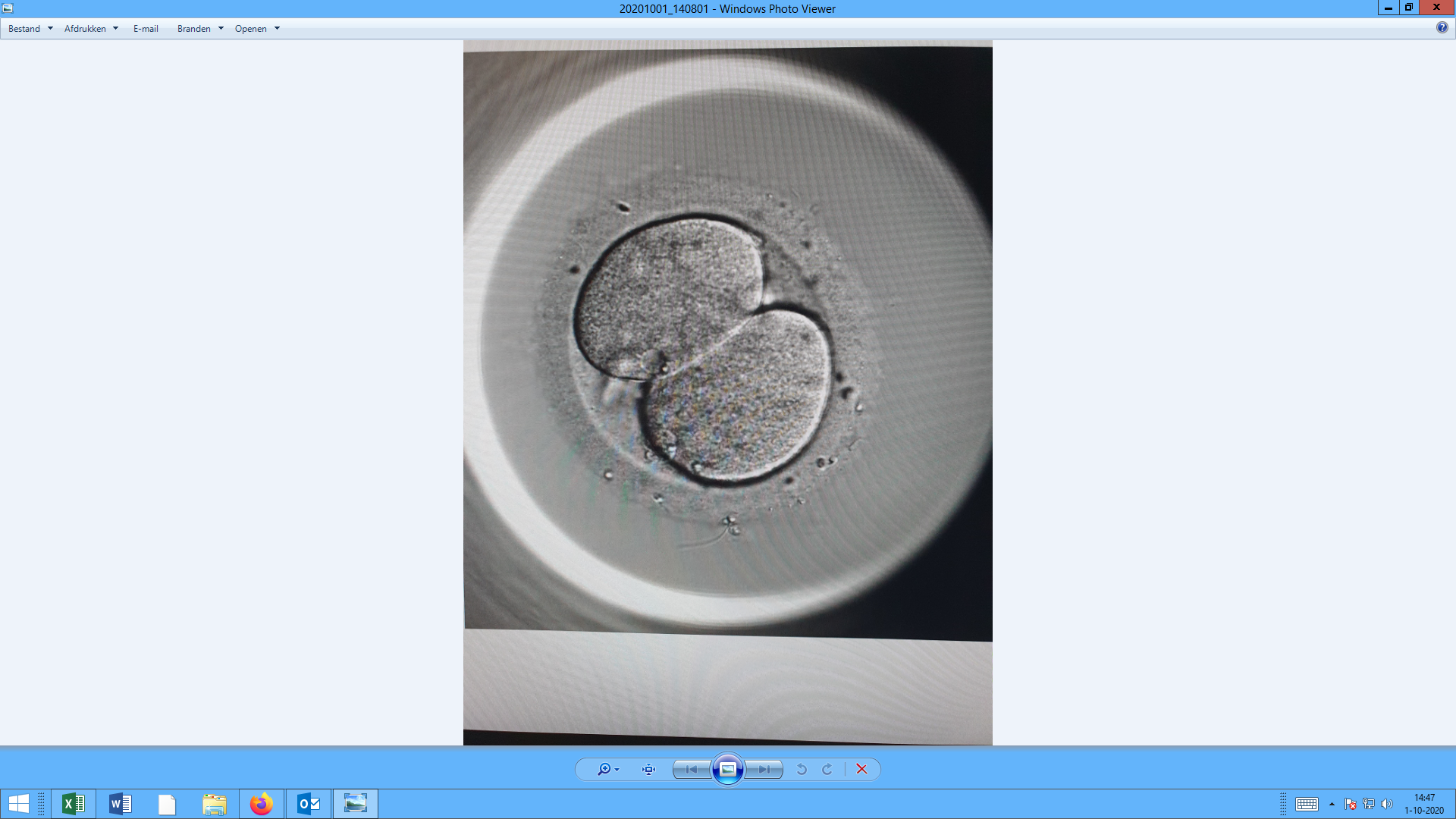 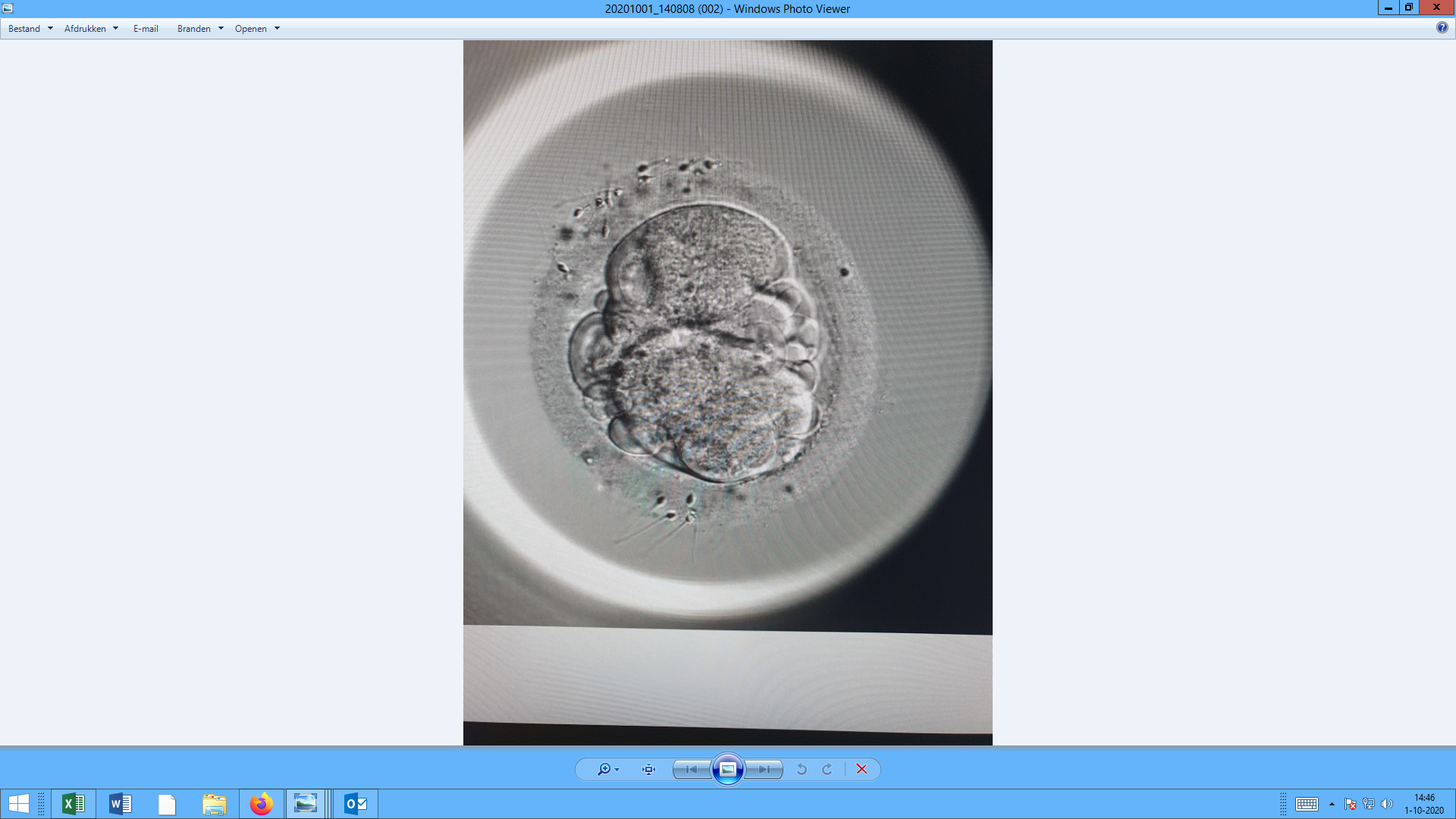 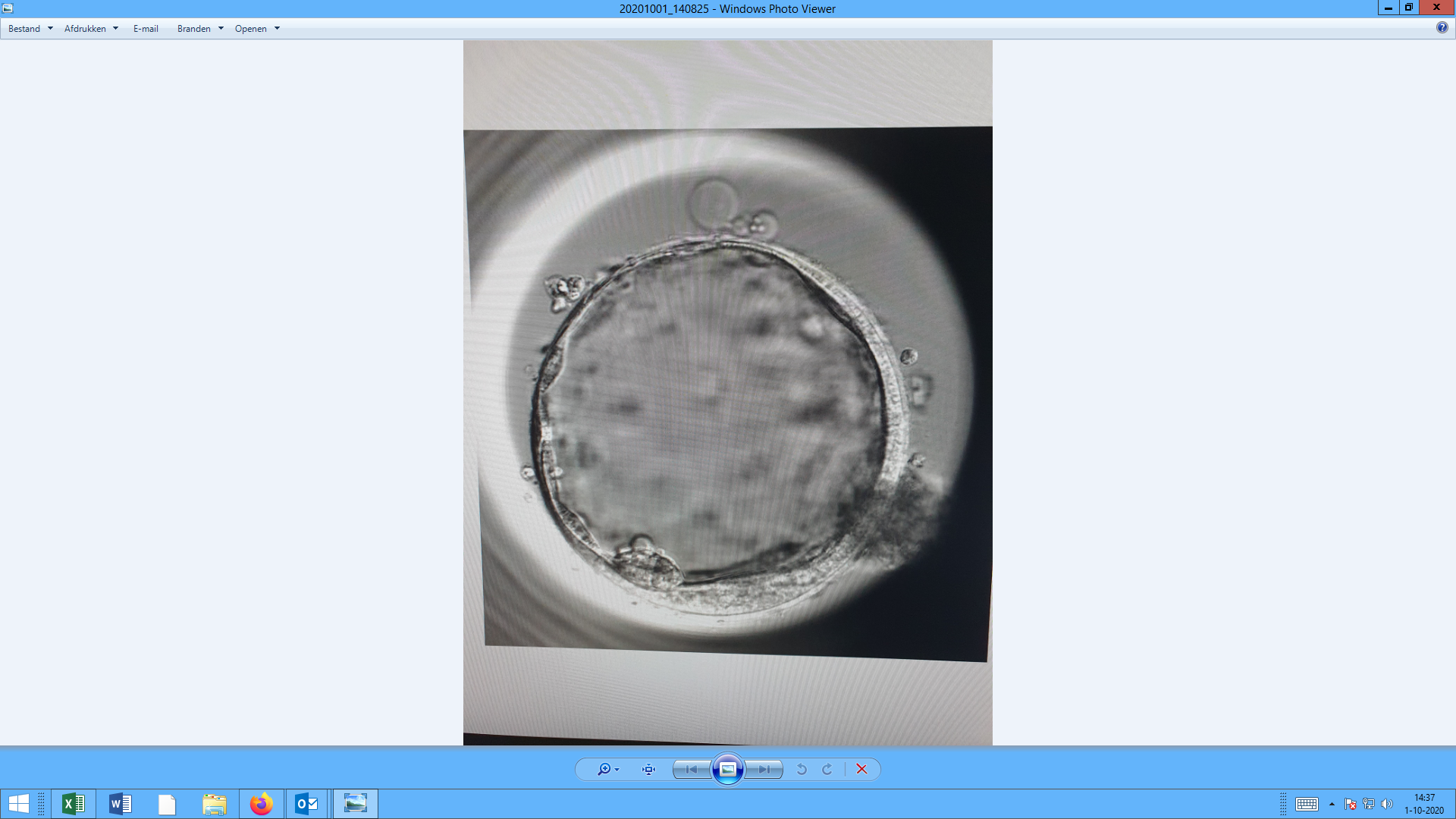 Wat moet u doen?
Als u geen bezwaar heeft tegen het gebruik van restmateriaal voor kwaliteitsverbetering of training hoeft u niets te doen.Als u wel bezwaar heeft dan kunt u dit aangeven door het formulier ‘bezwaar gebruik restmateriaal’in te vullen en af te geven bij uw eerst volgende afspraak in onze kliniek.Formulier bezwaar gebruik restmateriaal voor kwaliteitsverbeteringNaam en voorletters:Geboorte datum:Bezwaar: Ik heb bezwaar tegen het gebruik van mijn zaadcellen voor kwaliteitsverbetering Ik heb bezwaar tegen het gebruik van mijn eicellen voor kwaliteitsverbetering Ik heb bezwaar tegen het gebruik van mijn embryo’s voor kwaliteitsverbeteringDatum:Handtekening: